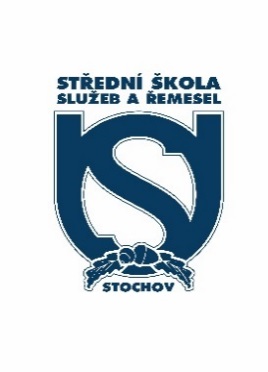 Objednatel (fakturační adrsa):Objednatel (fakturační adrsa):Objednatel (fakturační adrsa):Objednatel (fakturační adrsa):Objednatel (fakturační adrsa):Objednatel (fakturační adrsa):Objednatel (fakturační adrsa):Objednatel (fakturační adrsa):Objednatel (fakturační adrsa):Objednatel (fakturační adrsa):Objednatel (fakturační adrsa):Objednatel (fakturační adrsa):Objednatel (fakturační adrsa):Objednatel (fakturační adrsa):Objednatel (fakturační adrsa):Střední škola služeb a řemesel, Stochov, J. Šípka 187, 73 03  Stochov; IČ: 00873306;č. účtu:xxx, kód banky: xxx, peněžní ústav: xxxStřední škola služeb a řemesel, Stochov, J. Šípka 187, 73 03  Stochov; IČ: 00873306;č. účtu:xxx, kód banky: xxx, peněžní ústav: xxxStřední škola služeb a řemesel, Stochov, J. Šípka 187, 73 03  Stochov; IČ: 00873306;č. účtu:xxx, kód banky: xxx, peněžní ústav: xxxStřední škola služeb a řemesel, Stochov, J. Šípka 187, 73 03  Stochov; IČ: 00873306;č. účtu:xxx, kód banky: xxx, peněžní ústav: xxxStřední škola služeb a řemesel, Stochov, J. Šípka 187, 73 03  Stochov; IČ: 00873306;č. účtu:xxx, kód banky: xxx, peněžní ústav: xxxStřední škola služeb a řemesel, Stochov, J. Šípka 187, 73 03  Stochov; IČ: 00873306;č. účtu:xxx, kód banky: xxx, peněžní ústav: xxxStřední škola služeb a řemesel, Stochov, J. Šípka 187, 73 03  Stochov; IČ: 00873306;č. účtu:xxx, kód banky: xxx, peněžní ústav: xxxStřední škola služeb a řemesel, Stochov, J. Šípka 187, 73 03  Stochov; IČ: 00873306;č. účtu:xxx, kód banky: xxx, peněžní ústav: xxxStřední škola služeb a řemesel, Stochov, J. Šípka 187, 73 03  Stochov; IČ: 00873306;č. účtu:xxx, kód banky: xxx, peněžní ústav: xxxStřední škola služeb a řemesel, Stochov, J. Šípka 187, 73 03  Stochov; IČ: 00873306;č. účtu:xxx, kód banky: xxx, peněžní ústav: xxxStřední škola služeb a řemesel, Stochov, J. Šípka 187, 73 03  Stochov; IČ: 00873306;č. účtu:xxx, kód banky: xxx, peněžní ústav: xxxStřední škola služeb a řemesel, Stochov, J. Šípka 187, 73 03  Stochov; IČ: 00873306;č. účtu:xxx, kód banky: xxx, peněžní ústav: xxxStřední škola služeb a řemesel, Stochov, J. Šípka 187, 73 03  Stochov; IČ: 00873306;č. účtu:xxx, kód banky: xxx, peněžní ústav: xxxStřední škola služeb a řemesel, Stochov, J. Šípka 187, 73 03  Stochov; IČ: 00873306;č. účtu:xxx, kód banky: xxx, peněžní ústav: xxxStřední škola služeb a řemesel, Stochov, J. Šípka 187, 73 03  Stochov; IČ: 00873306;č. účtu:xxx, kód banky: xxx, peněžní ústav: xxxZřizovatel: Středočeský kraj, č. j.:  OŠMS/1084/2001,Magistrát města Kladna, č. j.: Z/9778/09/CERZřizovatel: Středočeský kraj, č. j.:  OŠMS/1084/2001,Magistrát města Kladna, č. j.: Z/9778/09/CERZřizovatel: Středočeský kraj, č. j.:  OŠMS/1084/2001,Magistrát města Kladna, č. j.: Z/9778/09/CERZřizovatel: Středočeský kraj, č. j.:  OŠMS/1084/2001,Magistrát města Kladna, č. j.: Z/9778/09/CERZřizovatel: Středočeský kraj, č. j.:  OŠMS/1084/2001,Magistrát města Kladna, č. j.: Z/9778/09/CERZřizovatel: Středočeský kraj, č. j.:  OŠMS/1084/2001,Magistrát města Kladna, č. j.: Z/9778/09/CERZřizovatel: Středočeský kraj, č. j.:  OŠMS/1084/2001,Magistrát města Kladna, č. j.: Z/9778/09/CERZřizovatel: Středočeský kraj, č. j.:  OŠMS/1084/2001,Magistrát města Kladna, č. j.: Z/9778/09/CERZřizovatel: Středočeský kraj, č. j.:  OŠMS/1084/2001,Magistrát města Kladna, č. j.: Z/9778/09/CERZřizovatel: Středočeský kraj, č. j.:  OŠMS/1084/2001,Magistrát města Kladna, č. j.: Z/9778/09/CERZřizovatel: Středočeský kraj, č. j.:  OŠMS/1084/2001,Magistrát města Kladna, č. j.: Z/9778/09/CERZřizovatel: Středočeský kraj, č. j.:  OŠMS/1084/2001,Magistrát města Kladna, č. j.: Z/9778/09/CERZřizovatel: Středočeský kraj, č. j.:  OŠMS/1084/2001,Magistrát města Kladna, č. j.: Z/9778/09/CERZřizovatel: Středočeský kraj, č. j.:  OŠMS/1084/2001,Magistrát města Kladna, č. j.: Z/9778/09/CERZřizovatel: Středočeský kraj, č. j.:  OŠMS/1084/2001,Magistrát města Kladna, č. j.: Z/9778/09/CERObjednávka č.  34/00873306/2018          Objednávka č.  34/00873306/2018          Objednávka č.  34/00873306/2018          Objednávka č.  34/00873306/2018          Objednávka č.  34/00873306/2018          rokstřediskostřediskostřediskostřediskozakázkazakázkapoř. č.poř. č.poř. č.Objednávka č.  34/00873306/2018          Objednávka č.  34/00873306/2018          Objednávka č.  34/00873306/2018          Objednávka č.  34/00873306/2018          Objednávka č.  34/00873306/2018          2018Výše dotace v Kč:Investitční/provozní záměrInvestitční/provozní záměrInvestitční/provozní záměrInvestitční/provozní záměrInvestitční/provozní záměrInvestitční/provozní záměrProjektProjektProjektDodavatelDodavatelDodavatelDodavatelDodavatelDodavatelDodavatelDodavatelDodavatelDodavatelDodavatelDodavatelDodavatelDodavatelDodavatelDodavatelNázev:Název:ALFATOUR, s. r. o.ALFATOUR, s. r. o.ALFATOUR, s. r. o.ALFATOUR, s. r. o.ALFATOUR, s. r. o.ALFATOUR, s. r. o.ALFATOUR, s. r. o.ALFATOUR, s. r. o.ALFATOUR, s. r. o.ALFATOUR, s. r. o.ALFATOUR, s. r. o.ALFATOUR, s. r. o.ALFATOUR, s. r. o.Adresa:Adresa:Palackého třída 55, 537 01  ChrudimPalackého třída 55, 537 01  ChrudimPalackého třída 55, 537 01  ChrudimPalackého třída 55, 537 01  ChrudimPalackého třída 55, 537 01  ChrudimPalackého třída 55, 537 01  ChrudimPalackého třída 55, 537 01  ChrudimPalackého třída 55, 537 01  ChrudimPalackého třída 55, 537 01  ChrudimPalackého třída 55, 537 01  ChrudimPalackého třída 55, 537 01  ChrudimPalackého třída 55, 537 01  ChrudimPalackého třída 55, 537 01  ChrudimIČ:IČ:259593792595937925959379DIČ:DIČ:DIČ:DIČ:DIČ:DIČ:CZ25959379CZ25959379CZ25959379CZ25959379Č. účtu:Č. účtu:xxxxxxxxxDatová schránka:Datová schránka:Datová schránka:Datová schránka:Datová schránka:Datová schránka:pifc3abpifc3abpifc3abpifc3abZávazně u Vás objednáváme:Závazně u Vás objednáváme:Závazně u Vás objednáváme:Závazně u Vás objednáváme:Závazně u Vás objednáváme:Závazně u Vás objednáváme:Závazně u Vás objednáváme:Závazně u Vás objednáváme:Závazně u Vás objednáváme:Závazně u Vás objednáváme:Závazně u Vás objednáváme:Závazně u Vás objednáváme:Závazně u Vás objednáváme:Závazně u Vás objednáváme:Závazně u Vás objednáváme:Závazně u Vás objednáváme:Název zboží/služby:Název zboží/služby:Objednávka letecké dopravy PRG-CAG-PRG a transferů pro 4 žáky a 2 učitele v rámci projeku evid. 2017-1-CZ01-KA102-034784.Objednávka letecké dopravy PRG-CAG-PRG a transferů pro 4 žáky a 2 učitele v rámci projeku evid. 2017-1-CZ01-KA102-034784.Objednávka letecké dopravy PRG-CAG-PRG a transferů pro 4 žáky a 2 učitele v rámci projeku evid. 2017-1-CZ01-KA102-034784.Objednávka letecké dopravy PRG-CAG-PRG a transferů pro 4 žáky a 2 učitele v rámci projeku evid. 2017-1-CZ01-KA102-034784.Objednávka letecké dopravy PRG-CAG-PRG a transferů pro 4 žáky a 2 učitele v rámci projeku evid. 2017-1-CZ01-KA102-034784.Objednávka letecké dopravy PRG-CAG-PRG a transferů pro 4 žáky a 2 učitele v rámci projeku evid. 2017-1-CZ01-KA102-034784.Objednávka letecké dopravy PRG-CAG-PRG a transferů pro 4 žáky a 2 učitele v rámci projeku evid. 2017-1-CZ01-KA102-034784.Objednávka letecké dopravy PRG-CAG-PRG a transferů pro 4 žáky a 2 učitele v rámci projeku evid. 2017-1-CZ01-KA102-034784.Objednávka letecké dopravy PRG-CAG-PRG a transferů pro 4 žáky a 2 učitele v rámci projeku evid. 2017-1-CZ01-KA102-034784.Objednávka letecké dopravy PRG-CAG-PRG a transferů pro 4 žáky a 2 učitele v rámci projeku evid. 2017-1-CZ01-KA102-034784.Objednávka letecké dopravy PRG-CAG-PRG a transferů pro 4 žáky a 2 učitele v rámci projeku evid. 2017-1-CZ01-KA102-034784.Objednávka letecké dopravy PRG-CAG-PRG a transferů pro 4 žáky a 2 učitele v rámci projeku evid. 2017-1-CZ01-KA102-034784.Objednávka letecké dopravy PRG-CAG-PRG a transferů pro 4 žáky a 2 učitele v rámci projeku evid. 2017-1-CZ01-KA102-034784.Množství: Množství: 11111111111ksksTermín dodání:Termín dodání:16. června 201816. června 201816. června 201816. června 201816. června 201816. června 201816. června 201816. června 201816. června 201816. června 201816. června 201816. června 201816. června 2018Adresa dodání:Adresa dodání:Střední škola služeb a řemesel, Stochov, J. Šípka 187, 73 03  StochovStřední škola služeb a řemesel, Stochov, J. Šípka 187, 73 03  StochovStřední škola služeb a řemesel, Stochov, J. Šípka 187, 73 03  StochovStřední škola služeb a řemesel, Stochov, J. Šípka 187, 73 03  StochovStřední škola služeb a řemesel, Stochov, J. Šípka 187, 73 03  StochovStřední škola služeb a řemesel, Stochov, J. Šípka 187, 73 03  StochovStřední škola služeb a řemesel, Stochov, J. Šípka 187, 73 03  StochovStřední škola služeb a řemesel, Stochov, J. Šípka 187, 73 03  StochovStřední škola služeb a řemesel, Stochov, J. Šípka 187, 73 03  StochovStřední škola služeb a řemesel, Stochov, J. Šípka 187, 73 03  StochovStřední škola služeb a řemesel, Stochov, J. Šípka 187, 73 03  StochovStřední škola služeb a řemesel, Stochov, J. Šípka 187, 73 03  StochovStřední škola služeb a řemesel, Stochov, J. Šípka 187, 73 03  StochovPředpokládaná cena bez DPH celkem:Předpokládaná cena bez DPH celkem:2 866,00 EUR2 866,00 EUR2 866,00 EUR2 866,00 EURCena s DPH celkem:Cena s DPH celkem:Cena s DPH celkem:Cena s DPH celkem:2 866,00 EUR2 866,00 EUR2 866,00 EUR2 866,00 EUR2 866,00 EUR2 866,00 EURPROSÍME KOPII OBJEDNÁVKY PŘILOŽIT K FAKTUŘE NEBO UVÉST JEJÍ ČÍSLO.PROSÍME KOPII OBJEDNÁVKY PŘILOŽIT K FAKTUŘE NEBO UVÉST JEJÍ ČÍSLO.PROSÍME KOPII OBJEDNÁVKY PŘILOŽIT K FAKTUŘE NEBO UVÉST JEJÍ ČÍSLO.PROSÍME KOPII OBJEDNÁVKY PŘILOŽIT K FAKTUŘE NEBO UVÉST JEJÍ ČÍSLO.PROSÍME KOPII OBJEDNÁVKY PŘILOŽIT K FAKTUŘE NEBO UVÉST JEJÍ ČÍSLO.PROSÍME KOPII OBJEDNÁVKY PŘILOŽIT K FAKTUŘE NEBO UVÉST JEJÍ ČÍSLO.PROSÍME KOPII OBJEDNÁVKY PŘILOŽIT K FAKTUŘE NEBO UVÉST JEJÍ ČÍSLO.PROSÍME KOPII OBJEDNÁVKY PŘILOŽIT K FAKTUŘE NEBO UVÉST JEJÍ ČÍSLO.PROSÍME KOPII OBJEDNÁVKY PŘILOŽIT K FAKTUŘE NEBO UVÉST JEJÍ ČÍSLO.PROSÍME KOPII OBJEDNÁVKY PŘILOŽIT K FAKTUŘE NEBO UVÉST JEJÍ ČÍSLO.PROSÍME KOPII OBJEDNÁVKY PŘILOŽIT K FAKTUŘE NEBO UVÉST JEJÍ ČÍSLO.PROSÍME KOPII OBJEDNÁVKY PŘILOŽIT K FAKTUŘE NEBO UVÉST JEJÍ ČÍSLO.PROSÍME KOPII OBJEDNÁVKY PŘILOŽIT K FAKTUŘE NEBO UVÉST JEJÍ ČÍSLO.PROSÍME KOPII OBJEDNÁVKY PŘILOŽIT K FAKTUŘE NEBO UVÉST JEJÍ ČÍSLO.PROSÍME KOPII OBJEDNÁVKY PŘILOŽIT K FAKTUŘE NEBO UVÉST JEJÍ ČÍSLO.PROSÍME KOPII OBJEDNÁVKY PŘILOŽIT K FAKTUŘE NEBO UVÉST JEJÍ ČÍSLO.FAKTURU BEZ TĚCFHTO ÚDAJŮ NENÍ MOŽNÉ PROPLATIT A JE DODAVATELI VRÁCENA ZPĚT!FAKTURU BEZ TĚCFHTO ÚDAJŮ NENÍ MOŽNÉ PROPLATIT A JE DODAVATELI VRÁCENA ZPĚT!FAKTURU BEZ TĚCFHTO ÚDAJŮ NENÍ MOŽNÉ PROPLATIT A JE DODAVATELI VRÁCENA ZPĚT!FAKTURU BEZ TĚCFHTO ÚDAJŮ NENÍ MOŽNÉ PROPLATIT A JE DODAVATELI VRÁCENA ZPĚT!FAKTURU BEZ TĚCFHTO ÚDAJŮ NENÍ MOŽNÉ PROPLATIT A JE DODAVATELI VRÁCENA ZPĚT!FAKTURU BEZ TĚCFHTO ÚDAJŮ NENÍ MOŽNÉ PROPLATIT A JE DODAVATELI VRÁCENA ZPĚT!FAKTURU BEZ TĚCFHTO ÚDAJŮ NENÍ MOŽNÉ PROPLATIT A JE DODAVATELI VRÁCENA ZPĚT!FAKTURU BEZ TĚCFHTO ÚDAJŮ NENÍ MOŽNÉ PROPLATIT A JE DODAVATELI VRÁCENA ZPĚT!FAKTURU BEZ TĚCFHTO ÚDAJŮ NENÍ MOŽNÉ PROPLATIT A JE DODAVATELI VRÁCENA ZPĚT!FAKTURU BEZ TĚCFHTO ÚDAJŮ NENÍ MOŽNÉ PROPLATIT A JE DODAVATELI VRÁCENA ZPĚT!FAKTURU BEZ TĚCFHTO ÚDAJŮ NENÍ MOŽNÉ PROPLATIT A JE DODAVATELI VRÁCENA ZPĚT!FAKTURU BEZ TĚCFHTO ÚDAJŮ NENÍ MOŽNÉ PROPLATIT A JE DODAVATELI VRÁCENA ZPĚT!FAKTURU BEZ TĚCFHTO ÚDAJŮ NENÍ MOŽNÉ PROPLATIT A JE DODAVATELI VRÁCENA ZPĚT!FAKTURU BEZ TĚCFHTO ÚDAJŮ NENÍ MOŽNÉ PROPLATIT A JE DODAVATELI VRÁCENA ZPĚT!FAKTURU BEZ TĚCFHTO ÚDAJŮ NENÍ MOŽNÉ PROPLATIT A JE DODAVATELI VRÁCENA ZPĚT!FAKTURU BEZ TĚCFHTO ÚDAJŮ NENÍ MOŽNÉ PROPLATIT A JE DODAVATELI VRÁCENA ZPĚT!Potvrzením objednávky souhlasí dodabatel s uveřejněním celého zhnění objednávky v souladu se zákonem č. 340/2015 Sb., o registgru smluv, v platném znění.Potvrzením objednávky souhlasí dodabatel s uveřejněním celého zhnění objednávky v souladu se zákonem č. 340/2015 Sb., o registgru smluv, v platném znění.Potvrzením objednávky souhlasí dodabatel s uveřejněním celého zhnění objednávky v souladu se zákonem č. 340/2015 Sb., o registgru smluv, v platném znění.Potvrzením objednávky souhlasí dodabatel s uveřejněním celého zhnění objednávky v souladu se zákonem č. 340/2015 Sb., o registgru smluv, v platném znění.Potvrzením objednávky souhlasí dodabatel s uveřejněním celého zhnění objednávky v souladu se zákonem č. 340/2015 Sb., o registgru smluv, v platném znění.Potvrzením objednávky souhlasí dodabatel s uveřejněním celého zhnění objednávky v souladu se zákonem č. 340/2015 Sb., o registgru smluv, v platném znění.Potvrzením objednávky souhlasí dodabatel s uveřejněním celého zhnění objednávky v souladu se zákonem č. 340/2015 Sb., o registgru smluv, v platném znění.Potvrzením objednávky souhlasí dodabatel s uveřejněním celého zhnění objednávky v souladu se zákonem č. 340/2015 Sb., o registgru smluv, v platném znění.Potvrzením objednávky souhlasí dodabatel s uveřejněním celého zhnění objednávky v souladu se zákonem č. 340/2015 Sb., o registgru smluv, v platném znění.Potvrzením objednávky souhlasí dodabatel s uveřejněním celého zhnění objednávky v souladu se zákonem č. 340/2015 Sb., o registgru smluv, v platném znění.Potvrzením objednávky souhlasí dodabatel s uveřejněním celého zhnění objednávky v souladu se zákonem č. 340/2015 Sb., o registgru smluv, v platném znění.Potvrzením objednávky souhlasí dodabatel s uveřejněním celého zhnění objednávky v souladu se zákonem č. 340/2015 Sb., o registgru smluv, v platném znění.Potvrzením objednávky souhlasí dodabatel s uveřejněním celého zhnění objednávky v souladu se zákonem č. 340/2015 Sb., o registgru smluv, v platném znění.Potvrzením objednávky souhlasí dodabatel s uveřejněním celého zhnění objednávky v souladu se zákonem č. 340/2015 Sb., o registgru smluv, v platném znění.Potvrzením objednávky souhlasí dodabatel s uveřejněním celého zhnění objednávky v souladu se zákonem č. 340/2015 Sb., o registgru smluv, v platném znění.Potvrzením objednávky souhlasí dodabatel s uveřejněním celého zhnění objednávky v souladu se zákonem č. 340/2015 Sb., o registgru smluv, v platném znění.Potvrzením objednávky souhlasí dodavatel, že splnění zákonné povinnosti uveřejnění akceptované objednávky prostřednictvím registru smluv zajistí objednatel, přičemž v případě prodlení objednatele s uveřejněním akceptované objednávky zajistí tuto povinnost nejdéle do 30 dnů ode dne její akceptace dodavatel.Potvrzením objednávky souhlasí dodavatel, že splnění zákonné povinnosti uveřejnění akceptované objednávky prostřednictvím registru smluv zajistí objednatel, přičemž v případě prodlení objednatele s uveřejněním akceptované objednávky zajistí tuto povinnost nejdéle do 30 dnů ode dne její akceptace dodavatel.Potvrzením objednávky souhlasí dodavatel, že splnění zákonné povinnosti uveřejnění akceptované objednávky prostřednictvím registru smluv zajistí objednatel, přičemž v případě prodlení objednatele s uveřejněním akceptované objednávky zajistí tuto povinnost nejdéle do 30 dnů ode dne její akceptace dodavatel.Potvrzením objednávky souhlasí dodavatel, že splnění zákonné povinnosti uveřejnění akceptované objednávky prostřednictvím registru smluv zajistí objednatel, přičemž v případě prodlení objednatele s uveřejněním akceptované objednávky zajistí tuto povinnost nejdéle do 30 dnů ode dne její akceptace dodavatel.Potvrzením objednávky souhlasí dodavatel, že splnění zákonné povinnosti uveřejnění akceptované objednávky prostřednictvím registru smluv zajistí objednatel, přičemž v případě prodlení objednatele s uveřejněním akceptované objednávky zajistí tuto povinnost nejdéle do 30 dnů ode dne její akceptace dodavatel.Potvrzením objednávky souhlasí dodavatel, že splnění zákonné povinnosti uveřejnění akceptované objednávky prostřednictvím registru smluv zajistí objednatel, přičemž v případě prodlení objednatele s uveřejněním akceptované objednávky zajistí tuto povinnost nejdéle do 30 dnů ode dne její akceptace dodavatel.Potvrzením objednávky souhlasí dodavatel, že splnění zákonné povinnosti uveřejnění akceptované objednávky prostřednictvím registru smluv zajistí objednatel, přičemž v případě prodlení objednatele s uveřejněním akceptované objednávky zajistí tuto povinnost nejdéle do 30 dnů ode dne její akceptace dodavatel.Potvrzením objednávky souhlasí dodavatel, že splnění zákonné povinnosti uveřejnění akceptované objednávky prostřednictvím registru smluv zajistí objednatel, přičemž v případě prodlení objednatele s uveřejněním akceptované objednávky zajistí tuto povinnost nejdéle do 30 dnů ode dne její akceptace dodavatel.Potvrzením objednávky souhlasí dodavatel, že splnění zákonné povinnosti uveřejnění akceptované objednávky prostřednictvím registru smluv zajistí objednatel, přičemž v případě prodlení objednatele s uveřejněním akceptované objednávky zajistí tuto povinnost nejdéle do 30 dnů ode dne její akceptace dodavatel.Potvrzením objednávky souhlasí dodavatel, že splnění zákonné povinnosti uveřejnění akceptované objednávky prostřednictvím registru smluv zajistí objednatel, přičemž v případě prodlení objednatele s uveřejněním akceptované objednávky zajistí tuto povinnost nejdéle do 30 dnů ode dne její akceptace dodavatel.Potvrzením objednávky souhlasí dodavatel, že splnění zákonné povinnosti uveřejnění akceptované objednávky prostřednictvím registru smluv zajistí objednatel, přičemž v případě prodlení objednatele s uveřejněním akceptované objednávky zajistí tuto povinnost nejdéle do 30 dnů ode dne její akceptace dodavatel.Potvrzením objednávky souhlasí dodavatel, že splnění zákonné povinnosti uveřejnění akceptované objednávky prostřednictvím registru smluv zajistí objednatel, přičemž v případě prodlení objednatele s uveřejněním akceptované objednávky zajistí tuto povinnost nejdéle do 30 dnů ode dne její akceptace dodavatel.Potvrzením objednávky souhlasí dodavatel, že splnění zákonné povinnosti uveřejnění akceptované objednávky prostřednictvím registru smluv zajistí objednatel, přičemž v případě prodlení objednatele s uveřejněním akceptované objednávky zajistí tuto povinnost nejdéle do 30 dnů ode dne její akceptace dodavatel.Potvrzením objednávky souhlasí dodavatel, že splnění zákonné povinnosti uveřejnění akceptované objednávky prostřednictvím registru smluv zajistí objednatel, přičemž v případě prodlení objednatele s uveřejněním akceptované objednávky zajistí tuto povinnost nejdéle do 30 dnů ode dne její akceptace dodavatel.Potvrzením objednávky souhlasí dodavatel, že splnění zákonné povinnosti uveřejnění akceptované objednávky prostřednictvím registru smluv zajistí objednatel, přičemž v případě prodlení objednatele s uveřejněním akceptované objednávky zajistí tuto povinnost nejdéle do 30 dnů ode dne její akceptace dodavatel.Potvrzením objednávky souhlasí dodavatel, že splnění zákonné povinnosti uveřejnění akceptované objednávky prostřednictvím registru smluv zajistí objednatel, přičemž v případě prodlení objednatele s uveřejněním akceptované objednávky zajistí tuto povinnost nejdéle do 30 dnů ode dne její akceptace dodavatel.Pro potřeby Registru smluv za doavatele potvrdil:Pro potřeby Registru smluv za doavatele potvrdil:Pro potřeby Registru smluv za doavatele potvrdil:Pro potřeby Registru smluv za doavatele potvrdil:Pro potřeby Registru smluv za doavatele potvrdil:Pro potřeby Registru smluv za doavatele potvrdil:Pro potřeby Registru smluv za doavatele potvrdil:Pro potřeby Registru smluv za doavatele potvrdil:Pro potřeby Registru smluv za doavatele potvrdil:Pro potřeby Registru smluv za doavatele potvrdil:Pro potřeby Registru smluv za doavatele potvrdil:Pro potřeby Registru smluv za doavatele potvrdil:Pro potřeby Registru smluv za doavatele potvrdil:Pro potřeby Registru smluv za doavatele potvrdil:Pro potřeby Registru smluv za doavatele potvrdil:Pro potřeby Registru smluv za doavatele potvrdil:Jméno a příjmění:Jméno a příjmění:ZVEŘEJNÍ: Střední škola služeb a řemesel, Stochov, J. Šípka 187, 73 03  StochovZVEŘEJNÍ: Střední škola služeb a řemesel, Stochov, J. Šípka 187, 73 03  StochovZVEŘEJNÍ: Střední škola služeb a řemesel, Stochov, J. Šípka 187, 73 03  StochovZVEŘEJNÍ: Střední škola služeb a řemesel, Stochov, J. Šípka 187, 73 03  StochovZVEŘEJNÍ: Střední škola služeb a řemesel, Stochov, J. Šípka 187, 73 03  StochovZVEŘEJNÍ: Střední škola služeb a řemesel, Stochov, J. Šípka 187, 73 03  StochovZVEŘEJNÍ: Střední škola služeb a řemesel, Stochov, J. Šípka 187, 73 03  StochovZVEŘEJNÍ: Střední škola služeb a řemesel, Stochov, J. Šípka 187, 73 03  StochovZVEŘEJNÍ: Střední škola služeb a řemesel, Stochov, J. Šípka 187, 73 03  StochovZVEŘEJNÍ: Střední škola služeb a řemesel, Stochov, J. Šípka 187, 73 03  StochovZVEŘEJNÍ: Střední škola služeb a řemesel, Stochov, J. Šípka 187, 73 03  StochovZVEŘEJNÍ: Střední škola služeb a řemesel, Stochov, J. Šípka 187, 73 03  StochovZVEŘEJNÍ: Střední škola služeb a řemesel, Stochov, J. Šípka 187, 73 03  StochovZVEŘEJNÍ: Střední škola služeb a řemesel, Stochov, J. Šípka 187, 73 03  Stochovosobně ze dne:osobně ze dne:Předběžná řídící kontrola:Předběžná řídící kontrola:Předběžná řídící kontrola:Předběžná řídící kontrola:Předběžná řídící kontrola:Předběžná řídící kontrola:Předběžná řídící kontrola:Předběžná řídící kontrola:Předběžná řídící kontrola:Předběžná řídící kontrola:Předběžná řídící kontrola:Předběžná řídící kontrola:Předběžná řídící kontrola:Předběžná řídící kontrola:Předběžná řídící kontrola:Předběžná řídící kontrola:Jméno a příjmení žadatele:xxxxxxxxxJméno a příjmení správce rozpočtu:Jméno a příjmení správce rozpočtu:Jméno a příjmení správce rozpočtu:Jméno a příjmení správce rozpočtu:Jméno a příjmení správce rozpočtu:xxxxxxxxxxxxxxxxxxxxxDatum:12. 3. 201812. 3. 201812. 3. 2018Datum:Datum:Datum:Datum:Datum:14. 3. 201814. 3. 201814. 3. 201814. 3. 201814. 3. 201814. 3. 201814. 3. 2018PodpisPodpis:Podpis:Podpis:Podpis:Podpis:Jméno a příjmení příkazce operace:xxxxxxxxxJméno a příjmení ředitelky SŠSaŘJméno a příjmení ředitelky SŠSaŘJméno a příjmení ředitelky SŠSaŘJméno a příjmení ředitelky SŠSaŘJméno a příjmení ředitelky SŠSaŘIng. Jaroslava PichováIng. Jaroslava PichováIng. Jaroslava PichováIng. Jaroslava PichováIng. Jaroslava PichováIng. Jaroslava PichováIng. Jaroslava PichováDatum:12. 3. 201812. 3. 201812. 3. 2018Datum:Datum:Datum:Datum:Datum:14. 3. 201814. 3. 201814. 3. 201814. 3. 201814. 3. 201814. 3. 201814. 3. 2018Podpis:Podpis:Podpis:Podpis:Podpis:Podpis:KLASIFIKACE : VEŘEJNÝ DOKUMENTKLASIFIKACE : VEŘEJNÝ DOKUMENTKLASIFIKACE : VEŘEJNÝ DOKUMENTKLASIFIKACE : VEŘEJNÝ DOKUMENTKLASIFIKACE : VEŘEJNÝ DOKUMENTKLASIFIKACE : VEŘEJNÝ DOKUMENTKLASIFIKACE : VEŘEJNÝ DOKUMENTKLASIFIKACE : VEŘEJNÝ DOKUMENTKLASIFIKACE : VEŘEJNÝ DOKUMENTKLASIFIKACE : VEŘEJNÝ DOKUMENTKLASIFIKACE : VEŘEJNÝ DOKUMENTKLASIFIKACE : VEŘEJNÝ DOKUMENTKLASIFIKACE : VEŘEJNÝ DOKUMENTKLASIFIKACE : VEŘEJNÝ DOKUMENTKLASIFIKACE : VEŘEJNÝ DOKUMENTKLASIFIKACE : VEŘEJNÝ DOKUMENT